SOLITARY FIBROUS TUMOR OF THE HARD PALATE: A RARE ENTITY IN ORAL CAVITY.Antonione Santos Bezerra PINTO, DDS, MSc  Vera Cavalcanti DE ARAÚJO, DDS, PhDFabrício PASSADOR-SANTOS, DDS, PhDJose Ferreira de MENEZES-FILHO, DDS, PhDViviane SIQUEIRA, DDSAndresa Borges SOARES, DDS, PhDAntonione Santos Bezerra Pinto (Autor responsável)Contribuição: Pesquisa concepção e redação do artigo.Rua Maria Teresa Dutra, 90, CEP 64202-338, Parnaíba-PI.Fone: (86) 9415-2880; E-mail: antonione182@hotmail.comDATA: 11/06/2015Transferência de Direitos AutoraisDeclaro que o artigo intitulado “SOLITARY FIBROUS TUMOR OF THE HARD PALATE: A RARE ENTITY IN ORAL CAVITY” é transferido do autor (s) para o BRAZILIAN DENTAL SCIENCE, no caso o trabalho seja publicado. O manuscrito não foi publicado em outro lugar e que não foi submetido simultaneamente para publicação em outro lugar.Vimos por este meio atestar que o estudo é original e não apresenta dados manipulados, fraude ou plágio. Fizemos contribuição científica significativa para o estudo e estamos cientes dos dados apresentados e de acordo com a versão final do manuscrito. Assumimos total responsabilidade pelos aspectos éticos do estudo.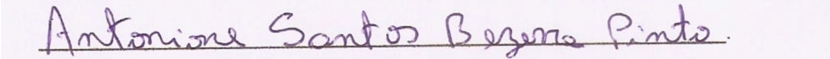 